Odpowiedzi na pytaniaDziałając na podstawie art. 284 ust 2 i 6 oraz art. 286 ust. 1  i 7 ustawy z dnia 11.09.2019 r. Prawo zamówień publicznych, Zamawiający udziela odpowiedzi na pytania oraz zmienia treść SWZ w postępowaniu prowadzonym w trybie art. 275 pkt 1 (trybie podstawowym bez negocjacji) o wartości zamówienia nieprzekraczającej progów unijnych na realizację zadania p.n.: Dostawa lekkiego samochodu operacyjnego typu kompakt dla KM PSP w Rybniku. Pytanie 1.Dzień dobry, poniżej przesyłam pytanie do postępowania:Czy Zamawiający dopuści do zaoferowania pojazd nie posiadający na wyposażeniu wyświetlacz Head-up?.Ad.1. Zamawiający nie dopuszcza rozwiązania zaproponowanego przez Wykonawcę i podtrzymuje zapisy SWZ. Wyposażenie samochodu w wyświetlacz Head-Up wpływa bezpośrednio na poprawę bezpieczeństwa prowadzenia pojazdu.Komendant MiejskiPaństwowej Straży Pożarnejw Rybniku- / -st. bryg. mgr inż. Wojciech Kruczek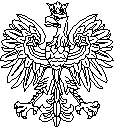 Rybnik, dnia 24.02.2023 r.KOMENDA MIEJSKA 
PAŃSTWOWEJ STRAŻY POŻARNEJW RYBNIKUul. Św. Józefa 4, 44-200 RybnikMT.2370.1.2023